Тема: картина из соленого теста  «Под грибом»Подготовила: Мартынова Л.В.В последнее время в своей работе с детьми, много внимания  я стала уделять развитию творческих способностей детей. Дети очень любят творить и поэтому, я стараюсь каждый раз придумать для них что-то интересное. Сейчас я хочу поделиться с вами опытом по изготовлению детьми картины из соленого теста по сказке Сутеева  «Под грибом».Для этого нам понадобится: лист фанеры, гуашь, кисти, соленое тесто (можно использовать готовую массу для лепки).Для начала я нарисовала на фанере фон и сам гриб и контуры персонажей (дети старших групп фон уже делают сами, у меня была средняя). Сделала тесто (1стакан соли, 1стакан муки и вода). Затем предложила детям выложить тесто по контурам фигур.После того, как все  персонажи были выложены из теста, картину оставили сохнуть.Затем детям предложила раскрасить картину красками.Мелкие детали прорисовала уже сама (глазки, ротики). Когда картина высохла я покрыла ее лаком для сохранности и теперь она украшает нашу группу.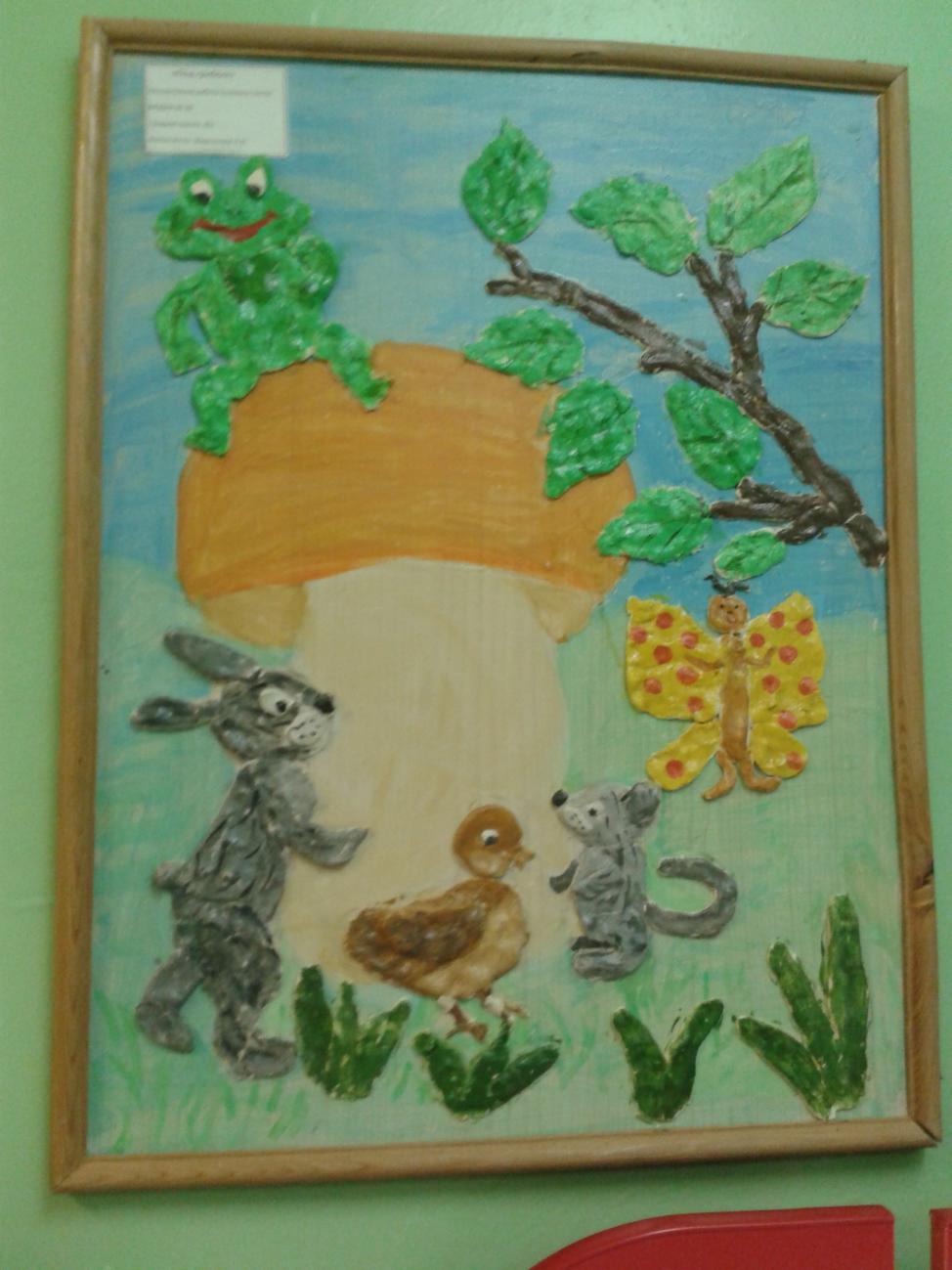 